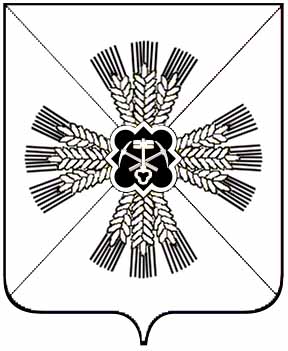 КЕМЕРОВСКАЯ ОБЛАСТЬПРОМЫШЛЕННОВСКИЙ МУНИЦИПАЛЬНЫЙ РАЙОНАДМИНИСТРАЦИЯТАРАБАРИНСКОГО СЕЛЬСКОГО ПОСЕЛЕНИЯПОСТАНОВЛЕНИЕот «25» ноября  2015г. №88-пс. Труд«О создании добровольной пожарной команды»         В соответствии с Федеральным законом № 69 –ФЗ 21.12 от .                «О пожарной безопасности» и ФЗ от 22.08.2004 г. № 230 –ФЗ « О внесении изменений в отдельные законодательные акты Российской Федерации в связи с совершенствованием разграничения полномочий», «Методическими рекомендациями по созданию органами местного самоуправления поселений и городских округов условий для организации добровольной пожарной охраны», Правилами пожарной безопасности ППБ- 01-03 от 30 июня 2003г. ФЗ № 123 от 22.07.2008 г. « Технический регламент о пожарной безопасности», Концепции противопожарной защищенности населенных пунктов Кемеровской области в период 2009-2012 годов, одобренной Распоряжением Коллегии Администрации Кемеровской области от 01.06.2009 г. № 518 – р:          1. Создать добровольную пожарную команду на территории Тарабаринского сельского поселения из 4 человек.          2. Утвердить:           - обязанности  членов ДПК          - положение о ДПК          - адреса и телефоны членов ДПК          3. Начальнику ДПК:           - обеспечить сбор и выезд ДПК на место пожара          - выезд осуществлять только на территории своего сельского поселения          -  в своей деятельности руководствоваться положением о порядке деятельности ДПК и выше перечисленными документами.          4. С приказом ознакомить лиц в части их касающейся:           - члены ДПКНачальник ДПК –Карташов Евгений АнатольевичВодитель ДПК –  Бирюков Сергей ВладимировичБойцы ДПК – Звонков Юрий Алексеевич, Черняк Денис Павлович.                              ГлаваТарабаринского сельского поселения			             С.А. ФедарюкИсп. Е.А. КарташовТел.6-89-44